Protokoll Nr 2023/1, styrelsemöte i Edshultshalls småbåtshamnföreningDatum: måndagen den 6 februari 2023Tid: Kl. 19.00-20.30Plats: Digitalt möte via TeamsNärvarande: 
Sören Runsteen, ordförande 
Anna-Lena Hagel Gert Mårland 
Heléne MalmThomas Johnson Tony ÖstbergFrånvarande: Claes AdeskogMötets öppnande
Ordförande förklarade mötet öppnat. Fastställande av dagordning
Dagordningen fastställdes. Val av ordförande för dagens styrelsemöte
Sören Runsteen valdes till mötesordförande. Val av mötessekreterare vid dagens styrelsemöte 
Anna-Lena Hagel valdes till mötessekreterare. Val av två personer att jämte ordföranden justera styrelseprotokollet 
Heléne Malm och Gert Mårland valdes att jämte ordförande justera protokollet.Föregående protokoll
Föregående protokoll godkändes.   Inkomna förslag på stadgar, hamnordning och båtplatsavtalStyrelsens svar på medlemsförslag på ändringar: Sören redogjorde för medlemsförslagen rörande ändringar av stadgar, båtplatsavtal och hamnordning samt styrelsens förslag till beslut. Mötet biföll styrelsens förslag.    Utskick till medlemmar: För tydlighetens skull beslutades att skicka ut dokumenten stadgar, båtplatsavtal och hamnordning i två versioner – en version med medlemmarnas föreslagna text gulmarkerat samt styrelsens förslag till beslut och en version slutliga avtal utan markeringar. Vakanser och kölista till båtplatser. Hur marknadsför vi vakanserna? Båtplats nr 22 och 23 i södra hamnen är fortfarande lediga för uthyrning, då de köande som stod i tur för erbjudande om båtplats har tackat nej. Intresseförfrågan för båtplatserna läggs ut på Edshultshalls Facebooksida samt på hemsidan https:/Edshultshall.nu med foto och information om båtplatserna. Ansv. Tony och Heléne.  Förslag på arbetsdag/arbetsdagar. Diskussion om vad som behöver göras på arbetsdagen. Utöver allmän översyn av bryggorna ska stolpar sättas, kätting läggas ner i södra hamnen och Kjells sjöbod ska tömmas på föreningsmaterial. Tony tänker till rörande planeringen, beslut om datum för arbetsdag tas vid föreningsmötet 20 mars.    Genomgång av hemsida och samtal om kommunikation Beslutades att publicera styrelseprotokoll och rapport från styrelse på hemsidan https:/Edshultshall.nu. Ansv. Helene
Ekonomi
I kassan finns i dagsläget 331 252 kr. Båtplatsfakturorna har i dagarna gått ut till alla medlemmar.  Övriga frågorInför föreningsmötet 20/3Beslutades att Sören skickar ut de föreslagna förändringarna i stadgar,  båtplatsavtal och hamnordning till medlemmarna före den 20 februari. Han påminner då även om föreningsmötet den 20 mars. Ansv. Sören.  Båtplatsavgift och momsreglerStyrelsen beslutade att utreda frågan om det har tillkommit nya regler som gör att upplåtelse av båtplatser är en momspliktig tjänst? Helene kontaktar Kjell Eriksson för diskussion och återkopplar därefter till styrelsen. Ansv. HeleneNästa möteFöreningsmöte måndag 20 mars 2023 kl. 19.00Styrelsemöte måndag 24 april 2023 kl. 19.00Styrelsemöte måndag 5 juni 2023 kl. 19.00Årsmöte söndag 30 juli 2023 kl. 14.00Mötet avslutas Sören tackade för visat intresse och avslutade mötet 19.50.   Vid protokolletAnna-Lena HagelJusteras: 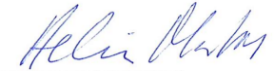 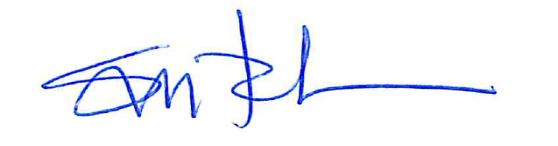 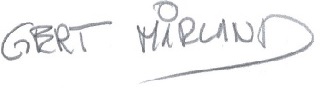 Sören Runsteen 	Gert Mårland 	Heléne MalmOrdförande 	